Mrs. Peterson’s   You Can’t Just Eat Turkey All WeekList of Suggestions for Graduating Seniors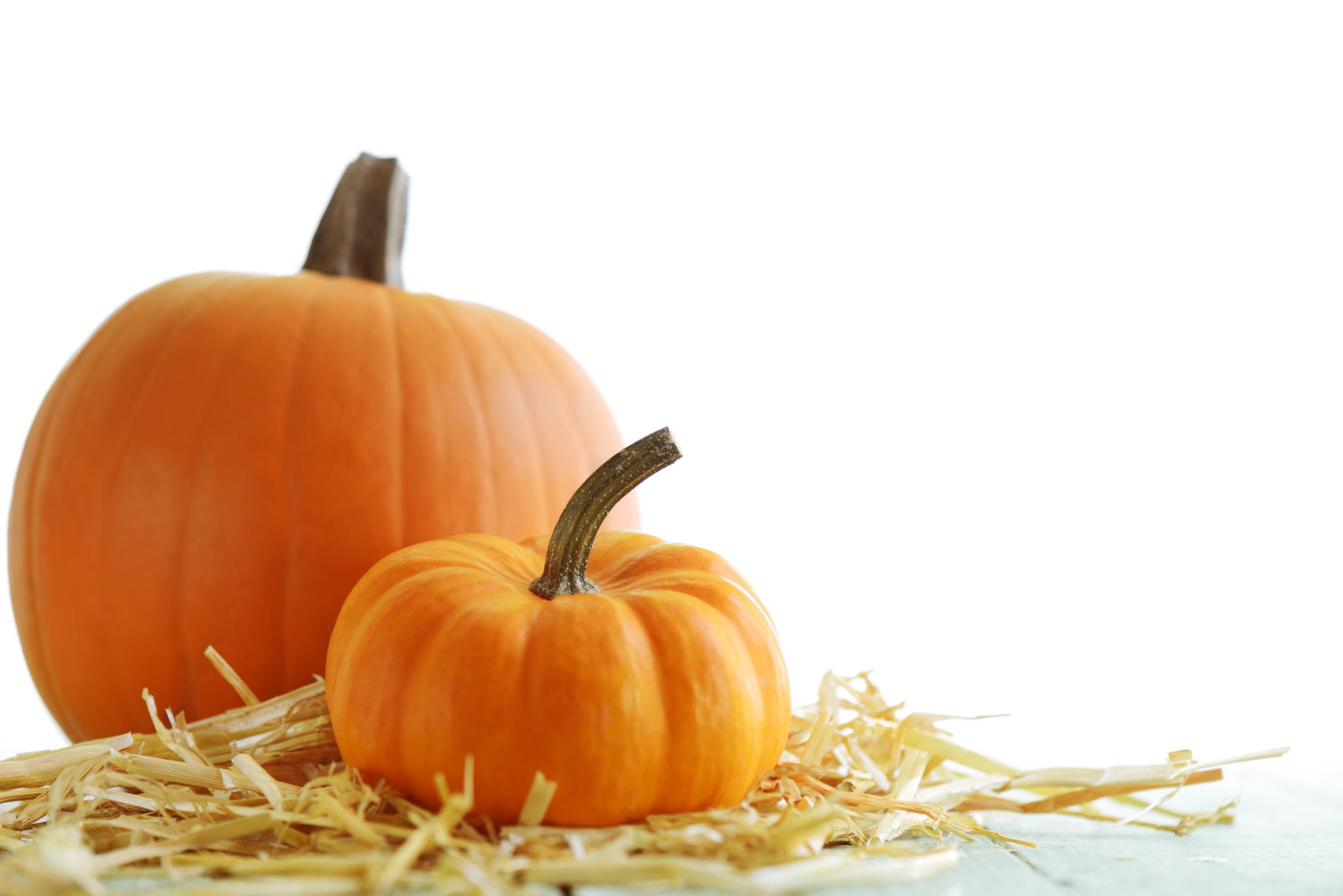 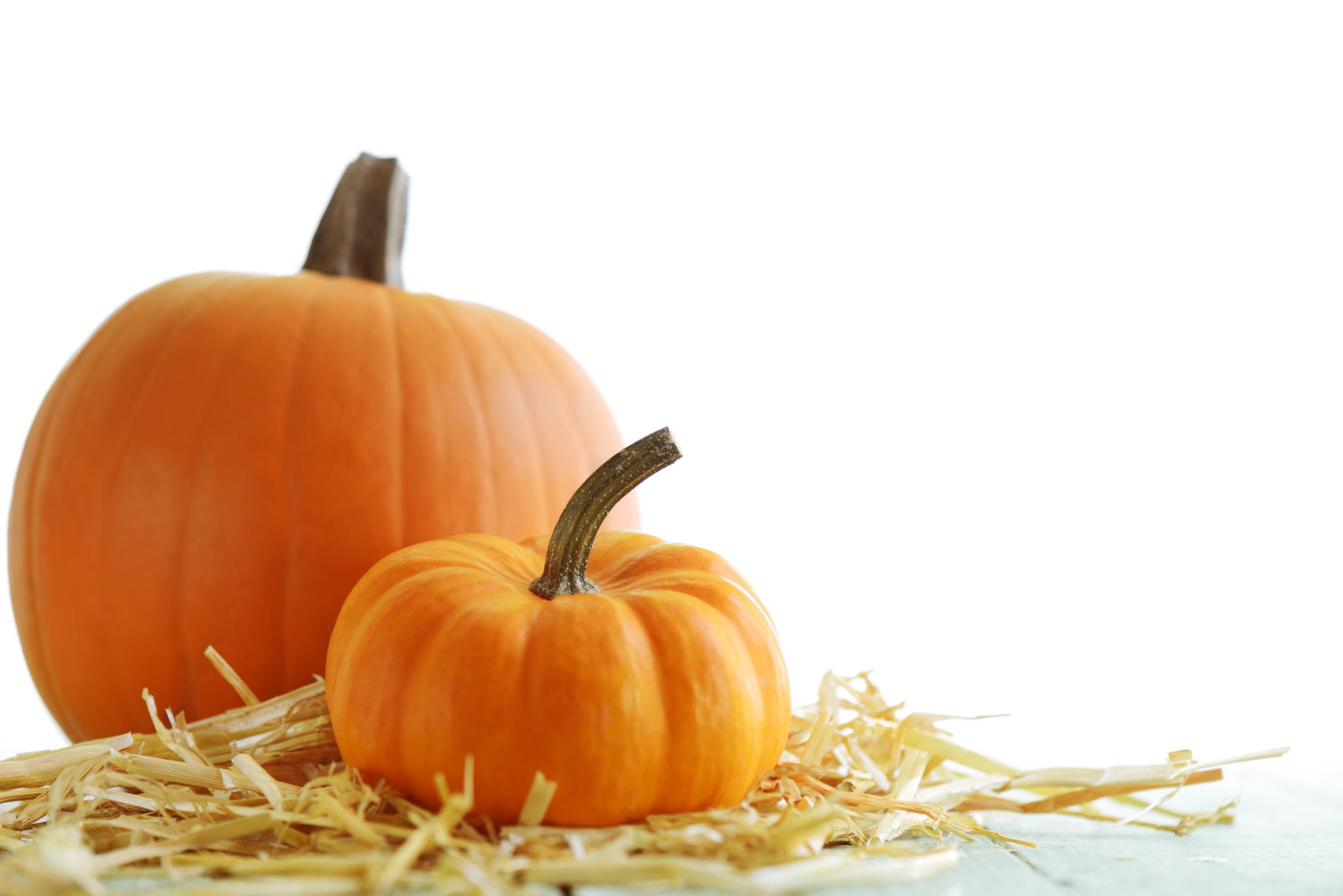  Complete the FAFSA!!!!							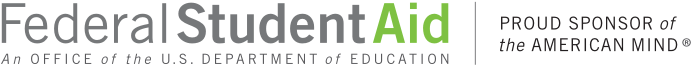 https://studentaid.gov/Complete your Bright Futures Registration-YOU DON’T NEED TO HAVE ALL THE QUALIFICATIONS TO REGISTER.  Just get it done now!         https://www.floridastudentfinancialaidsg.org/SAPHome/SAPHome?url=home Apply for scholarships!https://www.pasco.k12.fl.us/scholarship_database/full_listinghttps://www.scholarshipy.com/know-whats-next-magazine-scholarshipwww.wrec.netComplete your college applications. Check for deadlines on matrix.           http://rotaryfutures.org/wp-content/uploads/2020/09/SUS-Matrix-2020.pdfServe in your community, even if you already have your hours!Finally, check this out.  We as a school family, and in your own personal families, have been through so much in the past couple of years.  If we have learned nothing else, we have learned that family is so important, and we never know when we will see each other next. Why not use the ideas in The Great Thanksgiving Listen to record some memories from the past, and make new memories for future generations.          The Great Thanksgiving Listen - A New Thanksgiving Traditionhttps://storycorps.org/participate/the-great-thanksgiving-listen/Happy Thanksgiving from your Career Specialist!Laurie Peterson